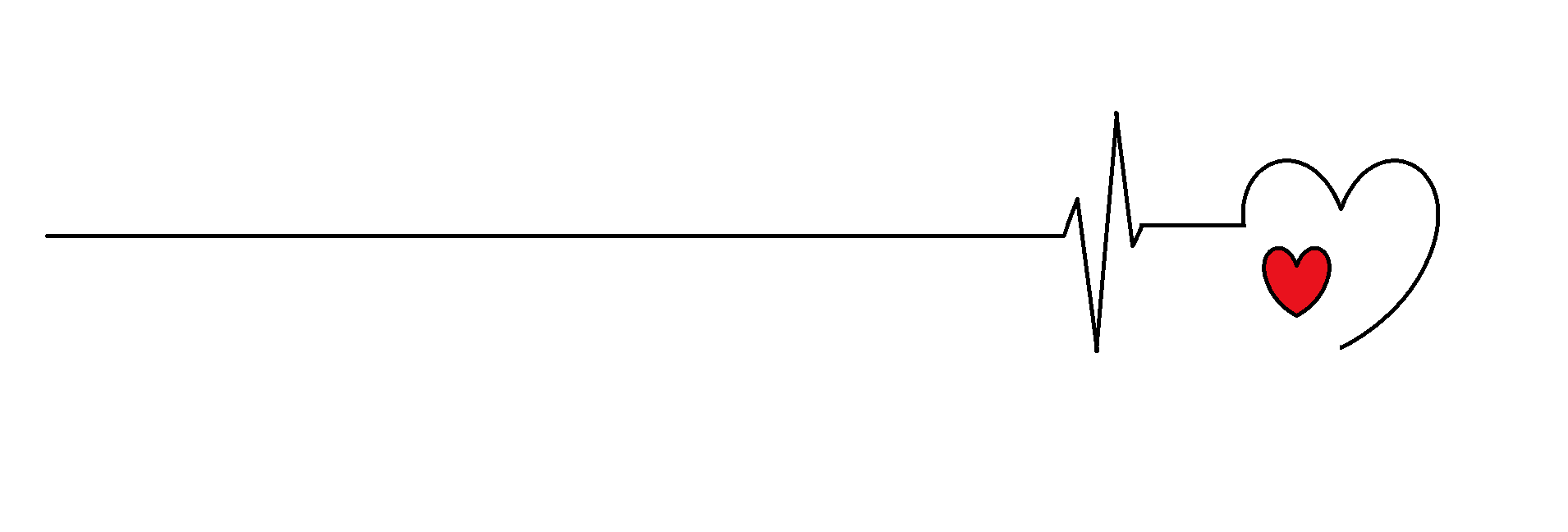 Nabízíme k pronájmu 3 byty 1+KK zvláštního určení v domě s Pečovatelskou službou v Pastvinách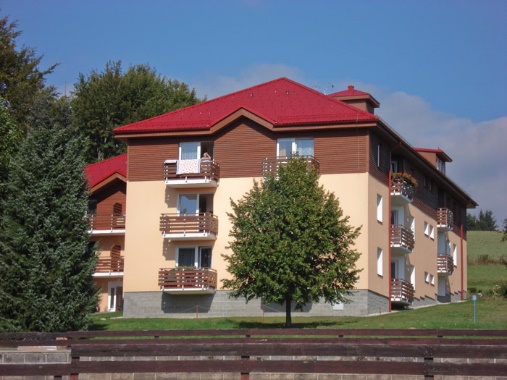 Tyto byty jsou určeny především pro občany, kteří pobírají starobní důchod a pro občany, kteří jsou plně invalidní a jejichž celkový stav je takový, že nepotřebují komplexní péči a jejichž zdravotní stav a věk umožňuje vést poměrně samostatný život ve vhodných podmínkách. Žádost o byt si můžete vyžádat v kanceláři pečovatelské služby v Pastvinách čp. 140, nebo si jí stáhnout z webových stránek www.zemska-brana.cz.Byt č. 1 – přízemí 1+kk (VÝTAH)Sociální zařízení:		koupelna vlastní v bytě (sprchový kout + WC) 4,44 m²Místnost:			s kuchyňským koutem 25.61 m²Předsíň:			4,80 m² + vestavěné skříněBalkón:			3,75 m²Způsob vytápění:		elektrické přímotopyNájemné:			Zálohy na služby 235,- (energie spol. prostor 100,-, výtah 20,-, voda 100,-, anténa 15,-) Každý rok se dělá vyúčtování služeb. Přeplatek se nájemníkům vrací, nedoplatek musí zaplatit).Úklid spol. prostor:		80,-Nájemné:			3.088,-Celkem:			3.403,-/měsíc + Zálohy na elektřinu, dle vlastního uvážení (většina nájemníků má zálohy cca 1.500,-).Byt č. 2 – 3. podlaží 1+kk (SCHODOLEZ)Sociální zařízení:		koupelna vlastní v bytě (sprchový kout + WC) 5,32 m²Místnost:			s kuchyňským koutem 33,07 m²Předsíň:			3,98 m² + vestavěné skříněBalkón:			4,55 m²Způsob vytápění:		elektrické přímotopyNájemné:			Zálohy na služby 235,- (energie spol. prostor 100,-, výtah 20,-, voda 100,-, anténa 15,-) každý rok se dělá vyúčtování záloh na vodu. Přeplatek se nájemníkům vrací, nedoplatek musí zaplatit).Úklid spol. prostor:		80,-Nájemné:			3.753,-Celkem:			4.068,-/měsíc + Zálohy na elektřinu, dle vlastního uvážení (většina nájemníků má zálohy cca 1.500,-).Byt č. 1 – 3. podlaží 1+kk (VÝTAH)Sociální zařízení:		koupelna vlastní v bytě (sprchový kout + WC) 4,44 m²Místnost:			s kuchyňským koutem 25.61 m²Předsíň:			4,80 m² + vestavěné skříněBalkón:			3,75 m²Způsob vytápění:		elektrické přímotopyNájemné:			Zálohy na služby 235,- (energie spol. prostor 100,-, výtah 20,-, voda 100,-, anténa 15,-) každý rok se dělá vyúčtování záloh na vodu. Přeplatek se nájemníkům vrací, nedoplatek musí zaplatit).Úklid spol. prostor:		80,-Nájemné:			3.088,-Celkem:			3.403,-/měsíc + Zálohy na elektřinu, dle vlastního uvážení (většina nájemníků má zálohy cca 1.500,-).S každým novým nájemcem je uzavřena řádná Smlouva o nájmu bytu na dobu neurčitou. Dle nařízení zřizovatele Bytového domu v Pastvinách je každý nový nájemník povinen uhradit vratnou kauci ve výši 10.000,- (lze i prostřednictvím splátkového kalendáře v minimální měsíční splátky 1.000,-). Z kauce jsou v případě poškození bytu hrazeny s tím spojené náklady.V domě se poskytuje pečovatelská služba více na http://www.zemska-brana.cz/dum-s-pecovatelskou-sluzbou , zde je ke stažení k dispozici i Žádost o nájem bytu.